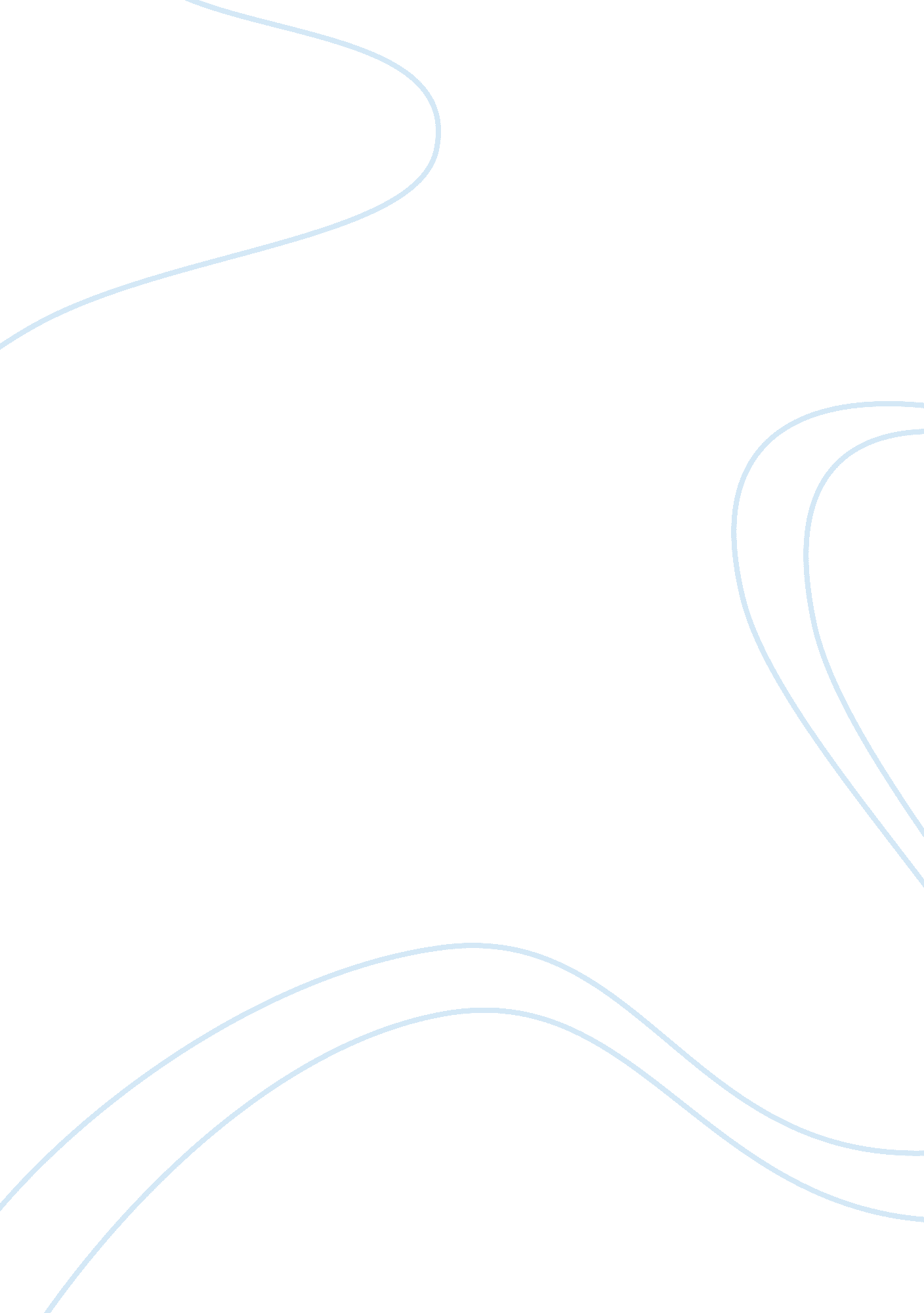 Best communication methods for hotelsBusiness, Management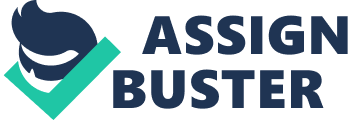 Services include navigation of desktop, tablets, T. V, mobiles, and other gadgets that require online facility. It offers easy access to hotel services for example meal service, housekeeping service, and pick up service without any hold. 
1- Installing Hospitality Communication System Spok Inc. 
Spok Inc. is another organization that offers a better communication system to hotels. It is majorly famous for its service-enhancing mobile communication. Along with that, it offers a smart and reliable solution for individual guests' communication with hotel management. 
2- Using Cendyn’s connectivity 
This communication system is very famous in the hospitality industry. It helps the hotel improve their efficiency and profitability as it connects the hotel’s network internally and externally. It offers interfacing systems for example web booking engine, Sales & Catering, PMS, and CRS. It offers easy access to hotel services for example meal service, housekeeping service, and picks up service without any hold. 